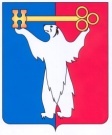 АДМИНИСТРАЦИЯ ГОРОДА НОРИЛЬСКАКРАСНОЯРСКОГО КРАЯРАСПОРЯЖЕНИЕ16.12.2015         	                               г.Норильск	                                            № 6963Об отказе в изменении вида разрешенного использования земельного участка Рассмотрев заявление ИП М.С.о. Агаджанова об изменении вида разрешенного использования земельного участка, в соответствии с пп.3 п.1 ст.4 Федерального закона от 29.12.2004 № 191-ФЗ «О введении в действие Градостроительного кодекса Российской Федерации», на основании абзаца 11 подпункта 1 пункта 3.3.1 раздела 3 Главы 1 Части I Правил землепользования и застройки муниципального образования город Норильск, утвержденных решением Норильского городского Совета депутатов от 10.11.2009 № 22-533, учитывая, что земельный участок имеет статус аннулированный и изменение вида разрешенного использования земельного участка не представляется возможным,1.	Отказать в изменении вида разрешенного использования земельного участка с кадастровым номером 24:55:0402011:112 «для эксплуатации временного сооружения «торговый павильон» на вид разрешенного использования «под магазин», расположенного по адресу: Красноярский край, г. Норильск, в районе                                      ул. Талнахская, 17.2.	Управлению по градостроительству и землепользованию Администрации города Норильска направить копию настоящего распоряжения в адрес 
ИП М.С.о. Агаджанова в течение пяти календарных дней с даты его издания.3.	Опубликовать настоящее распоряжение в газете «Заполярная правда» и разместить его на официальном сайте муниципального образования город Норильск.4.	Контроль исполнения пункта 2 настоящего распоряжения возложить на заместителя Руководителя Администрации города Норильска по собственности и развитию предпринимательства.Руководитель Администрации города Норильска	Е.Ю. Поздняков